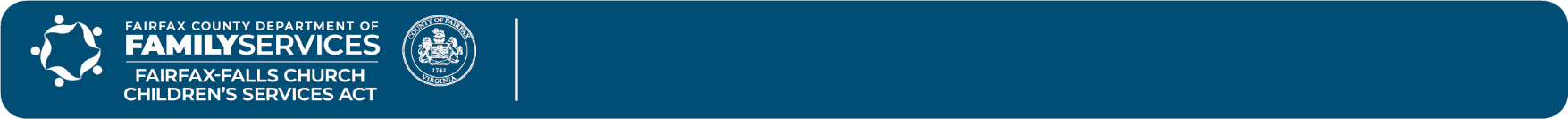 Service Codes v/s State Service Names                  revised 7/7/21Child’s Name:Child’s Name:Child’s Name:DOB:DOB:Case Manager’s Name:Case Manager’s Name:Phone Number:MEDICAID:    Child Not Medicaid          Service Not Medicaid              Medicaid Being Used           Medicaid PendingMEDICAID:    Child Not Medicaid          Service Not Medicaid              Medicaid Being Used           Medicaid PendingACTION (Check One)                IFSP Standard Language Type:Case Manager Agency (Check Box)Case Manager Agency (Check Box)If nothing checked in Medicaid box complete below.____ Encumber____ One Time Only (DFS           Only)____ Change (except provider)____ Terminate Service**Date to terminate service:_________________ (mm/dd/yy) ICC Community Based Services FCA  CPS/PPS Kinship Community Services Board Fairfax County Public Schools Falls Church Juvenile Court Falls Church Public Schools Family Services – Child Protective Services Family Services – Protection and Preservation Family Services - Foster Care & Adoption Health Department Juvenile Court (Fairfax City or Fairfax County) DFS - Other Community Services Board Fairfax County Public Schools Falls Church Juvenile Court Falls Church Public Schools Family Services – Child Protective Services Family Services – Protection and Preservation Family Services - Foster Care & Adoption Health Department Juvenile Court (Fairfax City or Fairfax County) DFS - Other Medicaid Inappropriate Reason:_______________________________________________________________________  Medicaid UnavailableReason:____________________________________________________________________________ Encumber____ One Time Only (DFS           Only)____ Change (except provider)____ Terminate Service**Date to terminate service:_________________ (mm/dd/yy)Authorization by: Community Services Board Fairfax County Public Schools Falls Church Juvenile Court Falls Church Public Schools Family Services – Child Protective Services Family Services – Protection and Preservation Family Services - Foster Care & Adoption Health Department Juvenile Court (Fairfax City or Fairfax County) DFS - Other Community Services Board Fairfax County Public Schools Falls Church Juvenile Court Falls Church Public Schools Family Services – Child Protective Services Family Services – Protection and Preservation Family Services - Foster Care & Adoption Health Department Juvenile Court (Fairfax City or Fairfax County) DFS - Other Medicaid Inappropriate Reason:_______________________________________________________________________  Medicaid UnavailableReason:____________________________________________________________________________ Encumber____ One Time Only (DFS           Only)____ Change (except provider)____ Terminate Service**Date to terminate service:_________________ (mm/dd/yy)____ IEP____ UR____ Maintenance____ Additional Daily Supervision Community Services Board Fairfax County Public Schools Falls Church Juvenile Court Falls Church Public Schools Family Services – Child Protective Services Family Services – Protection and Preservation Family Services - Foster Care & Adoption Health Department Juvenile Court (Fairfax City or Fairfax County) DFS - Other Community Services Board Fairfax County Public Schools Falls Church Juvenile Court Falls Church Public Schools Family Services – Child Protective Services Family Services – Protection and Preservation Family Services - Foster Care & Adoption Health Department Juvenile Court (Fairfax City or Fairfax County) DFS - Other Medicaid Inappropriate Reason:_______________________________________________________________________  Medicaid UnavailableReason:________________________________________________________________________	TYPES OF SERVICE (Enter applicable code(s) in encumbrance table below)PROVIDERTYPE OF SERVICE(code from table)UNIT RATE(see Provider Directory)# OF UNITSIf denoted in the UR NoteSERVICE DATE(mm/dd/yy)BEGIN           ENDSERVICE DATE(mm/dd/yy)BEGIN           END* * *  C H A N G E  * * EFFECTIVE DATE	ADJUST PO BY(mm/dd/yy)	+ / - UNITS* * *  C H A N G E  * * EFFECTIVE DATE	ADJUST PO BY(mm/dd/yy)	+ / - UNITSServiceforParentServiceOnly________________________________________	                                                                    ____________________________________________                       Case Manager's Signature and Date	                                                                                             Case Manager's Supervisor’s Signature and Daterevised(7/1/2022)________________________________________	                                                                    ____________________________________________                       Case Manager's Signature and Date	                                                                                             Case Manager's Supervisor’s Signature and Daterevised(7/1/2022)________________________________________	                                                                    ____________________________________________                       Case Manager's Signature and Date	                                                                                             Case Manager's Supervisor’s Signature and Daterevised(7/1/2022)________________________________________	                                                                    ____________________________________________                       Case Manager's Signature and Date	                                                                                             Case Manager's Supervisor’s Signature and Daterevised(7/1/2022)________________________________________	                                                                    ____________________________________________                       Case Manager's Signature and Date	                                                                                             Case Manager's Supervisor’s Signature and Daterevised(7/1/2022)________________________________________	                                                                    ____________________________________________                       Case Manager's Signature and Date	                                                                                             Case Manager's Supervisor’s Signature and Daterevised(7/1/2022)________________________________________	                                                                    ____________________________________________                       Case Manager's Signature and Date	                                                                                             Case Manager's Supervisor’s Signature and Daterevised(7/1/2022)________________________________________	                                                                    ____________________________________________                       Case Manager's Signature and Date	                                                                                             Case Manager's Supervisor’s Signature and Daterevised(7/1/2022)________________________________________	                                                                    ____________________________________________                       Case Manager's Signature and Date	                                                                                             Case Manager's Supervisor’s Signature and Daterevised(7/1/2022)Residential - MedicaidResidential - MedicaidIEP Residential Services – Refer to the Services Page on the IEPIEP Residential Services – Refer to the Services Page on the IEPRES - ADSResidential Daily SupervisionIEP-Edu-SpedPrivate Residential SchoolRES-EDU-RegEd (Medicaid Only)Residential EducationIEP-R&BPrivate Residential SchoolRES-Med/PhysicianResidential Medical CounselingIEP-1 to 1Special Education Related ServicesRES - R&BResidential Room and BoardIEP-FeesPrivate Residential SchoolRES Sup -TBSResidential Supplemental TherapiesIEP-Res-Med/PhyPrivate Residential SchoolRES-SupTherapy-1:1Residential Supplemental TherapiesIEP-OT-Indor GroupSpecial Education Related ServicesResidential – Non-MedicaidIEP-PT-GroupSpecial Education Related ServicesRES - ADSResidential Daily SupervisionIEP-PT-INDSpecial Education Related ServicesRES-Med/PhysicianResidential Medical CounselingIEP-Sp/L-GroupSpecial Education Related ServicesRES - R&BResidential Room and BoardIEP-Sp/L-INDSpecial Education Related ServicesRES Sup -TBSResidential Supplemental TherapiesIEP-CRSPrivate Residential SchoolRES-SupTherapy-1:1Residential Supplemental TherapiesIEP-MTCEPrivate Residential SchoolRES-EDU-RegEd (Non-Med/Non-IEP)Other IEP-1:1 Special Education Related ServicesTFCIEP-TBSSpecial Education Related ServicesTFC-CMTreatment Foster Care Case ManagementIEP-IndSpecial Education Related ServicesTFC MTCE-Enhance (4 – 36, Basic)Maintenance - EnhancedIEP-GrpSpecial Education Related ServicesTFC-(SS0, SS1, SS2, SS3, SSA)TFC Support, Supervision and AdministrationIEP-FamSpecial Education Related ServicesBasic Needs(Non TFC)Home Based ServicesMED-SrvcsMedical ServicesISSIndividualized Support ServicesTRAN-SvcsTransportationISSBehavior ManagementMTCE-EnhancedMaintenance - EnhancedISSIn Home ServicesCrisis StabilCrisis StabilizationIIHSIntensive In-Home ServicesPsych HospAcute Psychiatric HospitalizationMHSBMental Health Skills BuildingIL-SvcsIndependent Living ServicesMentorMentoringMental Health ServicesFSS-IFPSIndividual Family Preservation ServicesEval SVCS - PsychEvaluation - PsychologicalFSSFamily Support ServicesEval SVCS - PsychReEvaluation - ReassessmentVisit-MonMonitored VisitationEval SVCS - DevelopEvaluation - DevelopmentalVisit-TherapTherapeutic VisitationEval SVCS - ParentEvaluation - Parent/Child EvalSpecial Needs / Prevention ServicesEval SVCS - PsychiaEvaluation -  Psychiatric EvalCrisis IntvCrisis InterventionEval SVCS - NeuroEvaluation - NeuropsychologicalCrisis StablzCrisis StabilizationEval SVCS - SAEvaluation - Substance AbuseOther ServicesEval SVCS - MHEvaluation - Mental HealthOTH-LegalOtherEval SVCS - OtherEvaluation - OtherOther- One to One Other-  One on OneABAApplied Behavior AnalysisOTH-MiscOther - MiscellaneousOutpt-GrpOutpatient Services – GroupOTH-OneTimeOtherOutpt-IndvOutpatient Services – IndividualRespite-InHomeRespite –In HomeOutpt-Fam Outpatient Services – FamilyRespite-OutHomeRespite – Out of HomeOutpt-ApprOutpatient Services – Court ApperanceEvidence Based SvcsDayTreatTherapeutic Day Treatment for ChildrenFFTFunctional Family TherapyPlanning ServicesDBTDialectical Behavior TherapyFPMFamily Partnership FacilitationPCITParent-Child Interaction TherapyICC  Intensive Care CoordinationMSTMultisystemic therapyICC-FSPICC Family Support PartnerBasic Needs(Non TFC)Utiliz ReviewUtilization ReviewMED-SrvcsMedical ServicesCase SuppCSB Case SupportTRAN-SvcsTransportationMTCE Basic (By Age)Maintenance - BasicMTCE-IL StipendMaintenance - Independent LivingMTCE-Day CareMaintenance-Day Care AssistanceMTCE-ClothingMaintenance-ClothingDay SchoolDS-Tier 1Private Day School – Tier 1DS-Tier 2Private Day School – Tier 2DS-Tier 3Private Day School – Tier 3DS-Tier 4Private Day School – Tier 4DS-Tier 5Private Day School – Tier 5DS-Tier 6Private Day School – Tier 6DS-Tier 7Private Day School – Tier 7DS-Tier 8Private Day School – Tier 8DS-Tier 9Private Day School – Tier 9DS-Tier 1 NOVAPrivate Day School(NOVA) – Tier 1DS-Tier 2 NOVAPrivate Day School(NOVA) – Tier 2DS-Tier 3 NOVAPrivate Day School(NOVA) – Tier 3DS-Tier 4 NOVAPrivate Day School(NOVA) – Tier 4DS-Tier 5 NOVAPrivate Day School(NOVA) – Tier 5DS-Tier 6 NOVAPrivate Day School(NOVA) – Tier 6DS-Tier 7 NOVAPrivate Day School(NOVA) – Tier 7DS-Tier 8 NOVAPrivate Day School(NOVA) – Tier 8DS-Tier 9 NOVAPrivate Day School(NOVA) – Tier 9DS-Out of StatePrivate Day School (Out of State) DS-Special Ed-ExtendPrivate Day SchoolPDS-VOCPrivate Day SchoolIEP- 1 to 1Special Education Related ServicesIEP-FeesSpecial Education Related ServicesIEP-IndSpecial Education Related ServicesIEP-GrpSpecial Education Related ServicesIEP-FamSpecial Education Related ServicesIEP-OT-GroupSpecial Education Related ServicesIEP-OT-IndSpecial Education Related ServicesIEP-PT-GroupSpecial Education Related ServicesIEP-PT-INDSpecial Education Related ServicesIEP-Sp/L-GroupSpecial Education Related ServicesIEP-Sp/L-INDSpecial Education Related Services